Профессиональный рост педагога: оценочные процедурыОценка профессиональной деятельности учителя предполагает, прежде всего, анализ качества решения учителем различных функциональных задач. Поскольку успешность решения соответствующих функциональных задач определяется компетентностью учителя, именно компетентность учителя является важнейшим элементом оценки.При разработке содержания оценки профессиональной деятельности учителя использовался ряд принципов:- научно-методические: принцип деятельностного подхода, принцип критериальной ясности, принцип дифференциации уровня квалификации педагогов;- организационные: принцип сочетания оценки и самооценки, принцип коллегиальности, принцип профессионализма и независимости экспертов; - этические: принцип уважения учителя, принцип обеспечения методического сопровождения учителя при процедуре оценки, принцип индивидуального подхода.В соответствии с разработанным профессиональным стандартом квалификация педагога может быть описана как совокупность шести основных компетентностей [1]:- компетентность в области личностных качеств;- компетентность в постановке целей и задач педагогической деятельности;- компетентность в мотивировании обучающихся (воспитанников) на осуществление учебной (воспитательной) деятельности;- компетентность в разработке программы деятельности и принятии педагогических решений;-компетентность в обеспечении информационной основы педагогической деятельности;
- компетентность в организации педагогической деятельности.Применение системно-деятельностного подхода позволяет ответить на вопрос о содержании (предмете) оценки профессиональной деятельности учителя. В процессе анализа педагогической деятельности важно ответить на вопросы о том, как педагог осуществляет целеполагание, мотивирует учеников, разрабатывает программы и принимает педагогические решения, организует деятельность, обеспечивает ее информационное наполнение.Проверка взаимосвязей выделенных компетенций и общего показателя успешности педагогической деятельности показала, что все компетенции связаны между собой системой прямых связей. Они также связаны с общим показателем успешности педагогической деятельности.На основе проведенного анализа выбранных подходов были выделены показатели для каждой из компетенций, экспертами проведено их шкалирование. Для проведения оценки профессиональной компетентности учителя параметры структурированы по показателям, характеризующим каждую из педагогических компетенций.Профессиональная компетентность учителя:- компетентность в области личностных качеств;- компетентность в области постановки целей и задач педагогической деятельности;- компетентность в области мотивации учебной деятельности;-компетентность в обеспечении информационной основы педагогической деятельности;- компетентность в области разработки программы деятельности и принятия педагогических решений;- компетентность в области организации учебной деятельности.Для оценки сформированности каждой компетентности был разработан соответствующий критериальный аппарат. Разработаны критерии результативности профессиональной деятельности учителя [2]:- формирование учебных компетенций; учебные достижения учащихся;- формирование у обучающихся интеллектуальных, общекультурных компетенций; результативность внеурочной деятельности;- формирование социальных компетенций; результативность деятельности в качестве классного руководителя;- формирование информационно-коммуникационных компетенций; использование в образовательном процессе информационно-коммуникационных технологий;- профессиональные достижения;- исполнительская дисциплина.Для оценки родителями учащихся профессиональной деятельности учителя использовались следующие критерии: личностные качества (эмпатийность, общая культура, объективность, тактичность, требовательность); педагогическое мастерство (мотивация детей к учению, прогностические и аналитические возможности, результативность обучения).Как показывает практика, в родительских оценках учителей начальной школы эмоциональные аспекты взаимодействия учителя с ребенком стоят наравне с оценками деловых и профессиональных качеств учителя. Это означает, что учителю начальной школы для успешного взаимодействия с родителями школьников мало быть хорошим профессионалом, умеющим обучать детей. Необходимо принимать настойчивые усилия, чтобы стать для родителей младших школьников авторитетной, коммуникативно-привлекательной личностью, человеком, который просто нравиться. Иначе многие усилия педагога разбиваются о стену родительской отчужденности. Главное, что определяет доверие родителя к учителю – это то, доволен ли его ребенок учителем, удовлетворяет ли его ребенка эмоциональная обстановка взаимодействия, создаваемая учителем.Эмоциональная несдержанность учителя, отсутствие у него педагогического такта ведет к ухудшению психологического самочувствия учащегося. А это в свою очередь немедленно сказывается на родительском отношении к учителю. С точки зрения родительского отношения к учителю, на первом месте стоит обладание умением взаимодействовать с ребенком, быть для него доброжелательным, чутким взрослым, верящим в благоприятные результаты учебной деятельности школьника.Учительское умение прогнозировать ход детского развития основывается, по мнению родителей, на умении и желании тщательно планировать работу с конкретным ребенком. То есть ни на чем ином, как на индивидуальном подходе к каждому, о котором мы так много говорим сегодня. В этом аспекте особую значимость приобретает умение учителя выслушивать ребенка и его родителей, а так  же особое внимание учителя не только к слабым, но и к сильным сторонам ребенка.Учителя, получившие наивысшие оценки родителей, умеют подчеркивать достижения ребенка, а вовсе не его недостатки. А от непривлекательного учителя родители не воспринимают даже самые правильные и точные суждения относительно своего ребенка.Для оценки деятельности учителя по взаимодействию с педагогическим сообществом и общественностью использовались следующие критерии: соблюдение условий оценки профессиональной деятельности учителя педагогическим сообществом и общественностью; информационная открытость профессиональной деятельности учителя педагогическому сообществу и общественности; целевое взаимодействие учителя с общественностью.Технология проведения оценочных процедур включает несколько последовательных этапов.
- предварительный этап:подготовка положения о проведении оценки профессиональной деятельности учителя; обсуждение положения на заседании органа государственно-общественного управления (самоуправления) образовательным учреждением в компетенцию которого, в соответствии с уставом, входит рассмотрение локальных актов образовательного учреждения; принятие положения органом самоуправления образовательным учреждением; утверждение руководителем образовательного учреждения положения; издание приказа руководителем образовательного учреждения о проведении оценки профессиональной деятельности учителей с указанием сроков проведения, назначении ответственных, срока предоставления отчёта; ознакомление учителей под подпись с подготовленным приказом руководителя о проведении мероприятий по оценке профессиональной деятельности не менее чем за месяц до начала процедуры.- проведение экспертной оценки (самооценки) педагогической деятельности учителя:оценка профессиональной деятельности учителей проводится комиссией, созданной в соответствии с приказом руководителя; в состав комиссии входят заместители директора образовательного учреждения по учебно-воспитательной и воспитательной работе, методисты учреждений дополнительного педагогического профессионального образования, представители местного педагогического сообщества (председатели районных (городских) методических объединений учителей, учителя-победители профессиональных конкурсов и фестивалей, члены ассоциации гимназий), родители учащихся, представители общественности (работники средств массовой информации, депутаты муниципальных образований и пр.); заполнение членами комиссии листов экспертизы: «Оценка профессиональной компетентности учителя», «Оценка результативности профессиональной деятельности учителя», «Оценка родителями учащихся профессиональной деятельности учителя», «Оценка взаимодействия учителя с педагогическим сообществом и общественностью»; самоанализ учителем своей профессиональной деятельности.- подготовка аналитического отчёта и рейтинга учителей:комиссия готовит аналитический отчёт и рейтинг по результатам оценки профессиональной деятельности учителей; руководитель образовательного учреждения утверждает рейтинг учителей; предоставление рейтинга общественности.- подготовка индивидуальных программ профессионального роста:администрация образовательного учреждения совместно с методической службой разрабатывает предложения по индивидуальной программе повышения квалификации учителей, направленной на развитие наиболее слабо представленных педагогических компетенций с целью повышения результативности профессиональной деятельности учителя и обеспеченияпрофессионального роста.Обработка листов экспертизы осуществляется в следующем порядке:1. Суммируются все оценки отдельно по каждому показателю в каждом листе экспертизы. Полученная сумма делится на общее количество оценок. Средние баллы по каждому критерию суммируются в каждом листе экспертизы, и сумма баллов делится на максимально возможное количествобаллов по каждому из четырёх листов экспертизы.Итоговый коэффициент уровня профессиональной деятельности учителя рассчитывается по следующей формуле: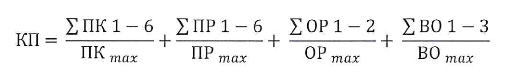 КП – коэффициент уровня профессиональной деятельности учителя,∑ ПК 1 − 6 - сумма средних баллов по каждому из шести критериев оценкипрофессиональной компетентности учителя,ПК max - максимально возможное количество баллов оценки профессиональнойкомпетентности учителя,∑ПР 1 − 6 - сумма средних баллов по каждому из шести критериев оценкирезультативности профессиональной деятельности учителя,ПР max - максимально возможное количество баллов,∑ ОР 1 − 2 - сумма средних баллов по каждому из двух критериев оценки родителями учащихся профессиональной деятельности учителя,ОР max - максимально возможное количество баллов оценки родителями учащихся профессиональной деятельности учителя,∑ ВО 1 − 3 - сумма средних баллов по каждому из трёх критериев оценки деятельности учителя по взаимодействию с педагогическим сообществом и общественностью,ВО max - максимально возможное количество баллов оценки деятельности учителя по взаимодействию с педагогическим сообществом и общественностью.Коэффициент уровня профессиональной деятельности учителя может варьироваться в пределах от 0 до 4 баллов.Он интерпретируется следующим образом:От 3,5 до 4 баллов – учитель продемонстрировал высокий уровень профессиональной деятельности, его опыт подлежит изучению и распространению.От 2 до 3,4 балла – учитель продемонстрировал стабильный уровень профессиональной деятельности, для обеспечения профессионального роста требуется подготовка соответствующей программы повышения квалификации.
От 1 до 1,9 балла – низкий уровень профессиональной деятельности, учителю требуется методическая помощь, индивидуальное сопровождение, целевая программа повышения квалификации.Ниже 0,9 балла – критический уровень профессиональной деятельности, учителю требуется срочная помощь методиста, специалистов службы сопровождения и администрации образовательного учреждения, возможна организация наставничества (кураторства), требуется разработка и реализация индивидуального маршрута повышения квалификации.Показатели коэффициента уровня профессиональной деятельности учителя являются вспомогательными и служат для подготовки качественного экспертного заключения по каждому учителю, выявления сильных и слабых сторон его деятельности с целью последующей разработки индивидуальных программ повышения квалификации, направлений профессионального роста. Литература1. Методика оценки уровня квалификации педагогических работников. Под ред. В.Д. Шадрикова, И.В. Кузнецовой. М., 2010.2. Дружилов С.А. Профессиональная компетентность и профессионализм педагога: психологический подход. // Сибирь. Философия. Образование. – Научно-публицистический
